«О творчестве Расула Гамзатова»8 сентября 2022 года отдел краеведческой и национальной литературы Национальной библиотеки РД им. Р. Гамзатова провел круглый стол «О творчестве Расула Гамзатова», посвященный 99-летию Народного поэта Дагестана и предстоящему празднованию столетия со дня рождения Расула Гамзатова. Живите долго, праведно живите,Стремясь весь мир к собратствусопричесть,И никакой из наций не хулите,Храня в зените собственную честь.Расул Гамзатов («Нас двадцать миллионов»).В мероприятии приняли участие: редактор газеты «Истина» Зульфия Гаджиева, Народный поэт Сабигат Магомедова, журналист, преподаватель родного языка Шамай Казанбиева, корреспонденты газеты «Истина» и многие другие поклонники творчества Расула Гамзатова.Вместе с руководством республиканской газеты «Истина» сотрудники отдела краеведческой и национальной литературы обсудили совместные мероприятия, посвященные  100-летию Расула Гамзатова.Для студентов Дагестанского гуманитарного института заведующая отделом краеведческой и национальной литературы Патимат Муртазалиева провела час информации «Наследие Расула Гамзатова». Она рассказала студентам о творчестве Расула Гамзатова, особенно о патриотических чувствах поэта. Судьба мира - одна из главных тем в творчестве поэта. «Если хочешь мира, борись против войны», - девиз всех передовых людей планеты. И Гамзатов боролся, считая своим долгом отстаивать мир и помогать людям строить счастливое будущее. В своих стихах, поэт размышляет о судьбах мира и человечества, в них звучит страстный призыв остановить гонку вооружений, спасти людей планеты от ужасов войны. Патимат Муртазалиева и Сабигат Магомедова  прочитали стихи поэта, посвященные теме борьбы за мир и памяти павших на фронтах Великой Отечественной войны, которые никого не оставили равнодушными. Расул Гамзатов потерял на войне двух братьев.Патимат Муртазалиева и Тамила Гасанбекова провели для пользователей библиотеки устные обзоры книжных выставок, посвященных творчеству Расула Гамзатова. Студентам дагестанского гуманитарного института г. Махачкалы Тамила Гасанбекова подробно рассказала о переводах книг Расула Гамзатова на языки народов мира.Расул Гамзатов оставил нам, ныне живущим, в наследство свою любовь к высоким горам, к своим знаменитым журавлям, преданность всему дагестанскому народу и его героической славной истории. Светлая память о народном поэте навеки останется в сердцах его многочисленных читателей, ибо поэт жив, пока живут его творения.П. Муртазалиева, заведующая отделом краеведческой и национальной литературы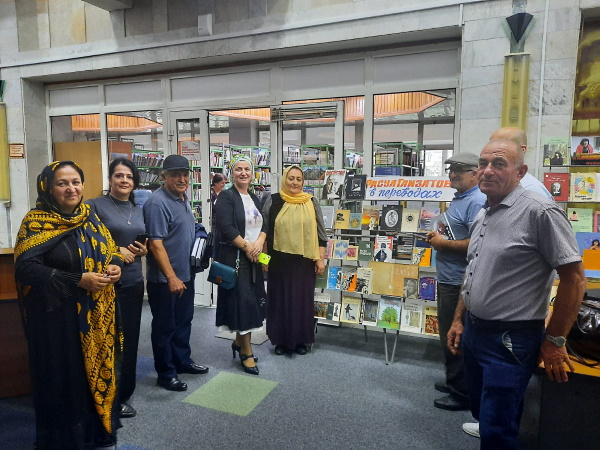 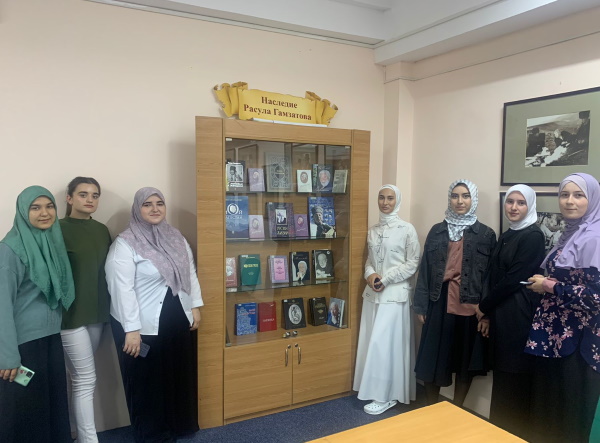 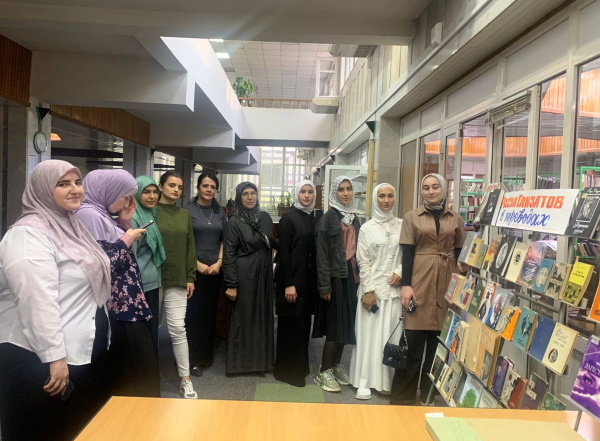 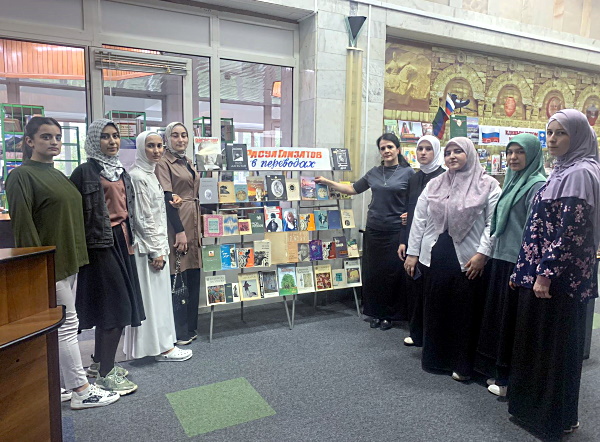 